В Севастополе подписано Соглашение об обеспечении правовых гарантий на труд работников системы образования г.Севастополя и развития социального партнёрства на 2023-2025 г.г.Под документом, подписанным 29 декабря, свои подписи поставили председатель Севастопольской городской организации профсоюза работников образования и науки Татьяна Козлова и и.о. директора Департамента образования и науки города Севастополя Максим Кривонос.Подписание соглашения стало результатом серьёзной и большой работы, проведённой сторонами, – отметила Татьяна Козлова.Максим Кривонос выразил уверенность, что благодаря этому Соглашению удастся повысить престиж педагогической профессии в обществе.Документ устанавливает дополнительные гарантии для работников отрасли, повышает их защиту и устанавливает принципы социальной помощи различным профессиональным группам работников образовательных организаций.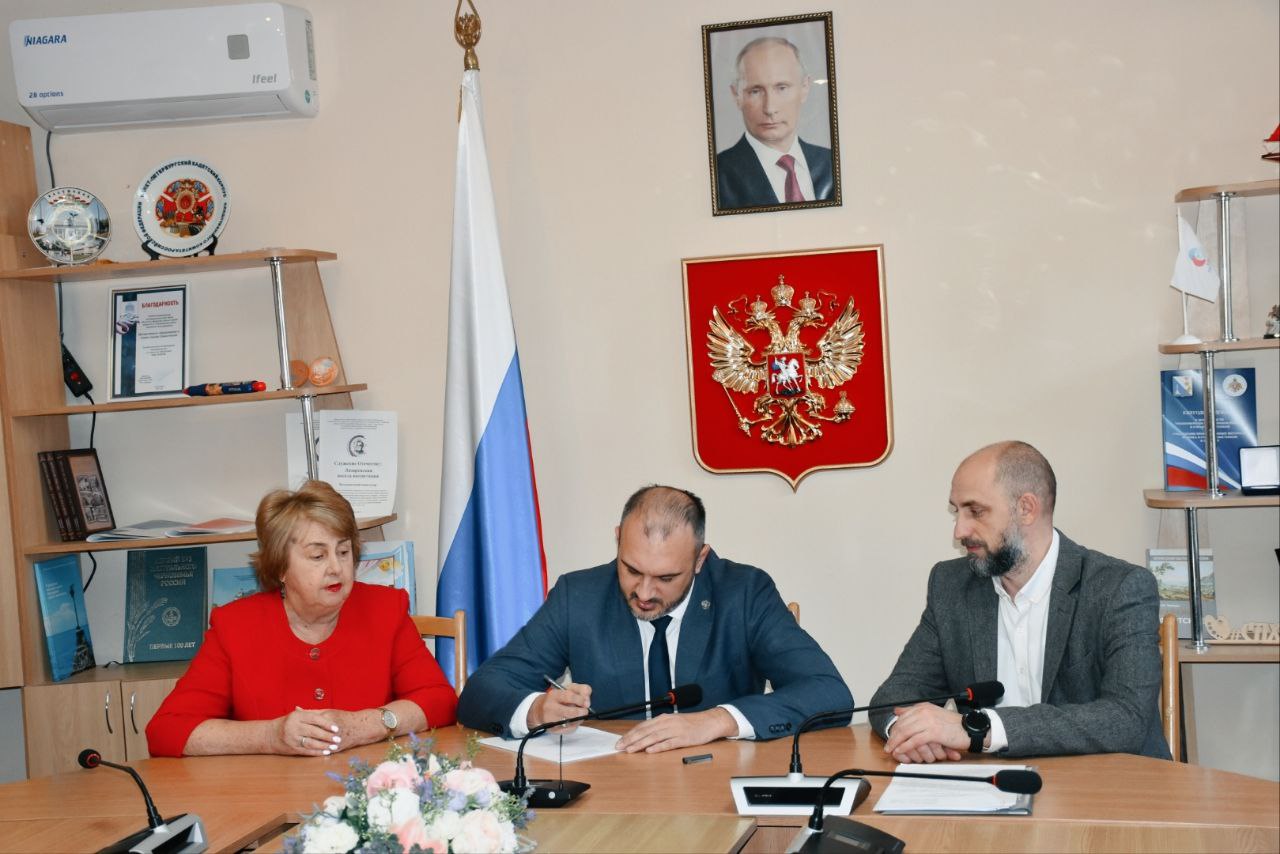 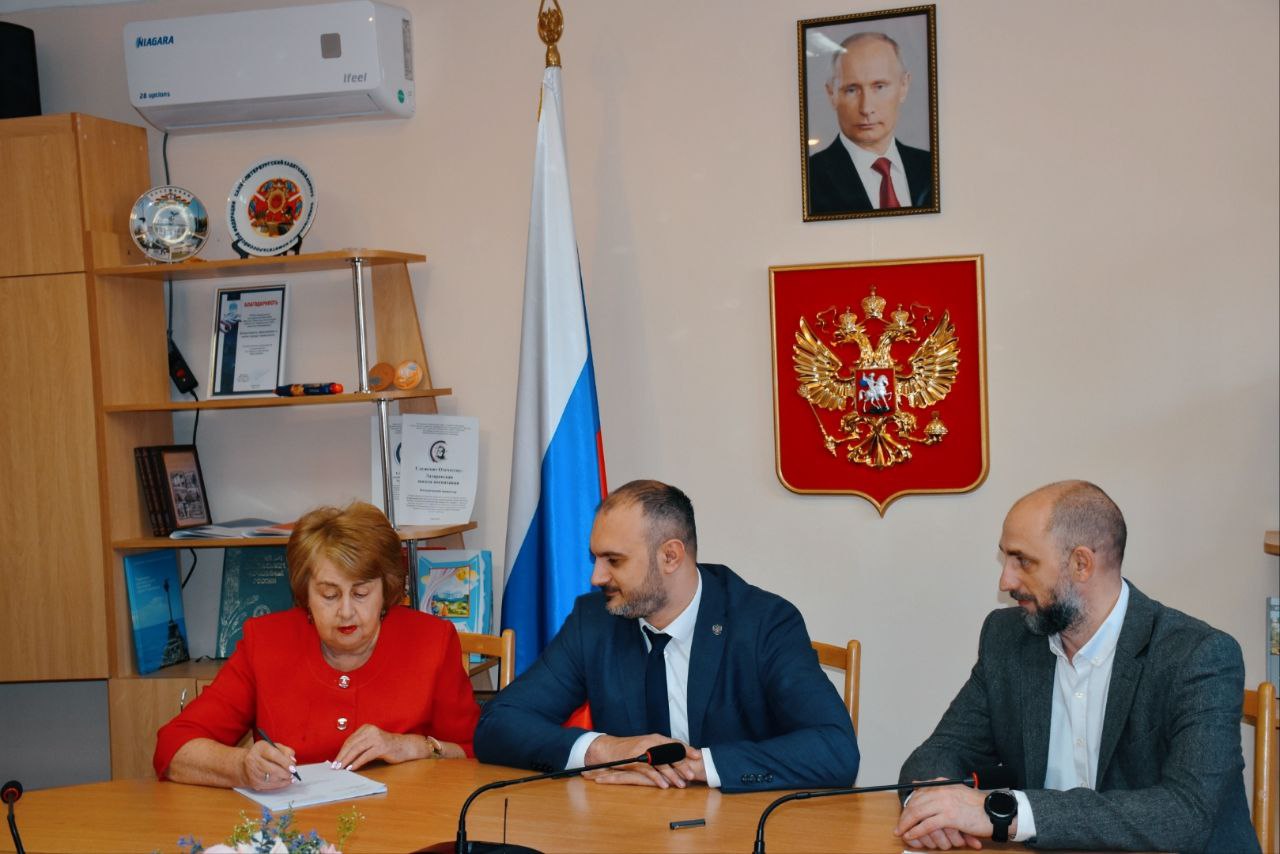 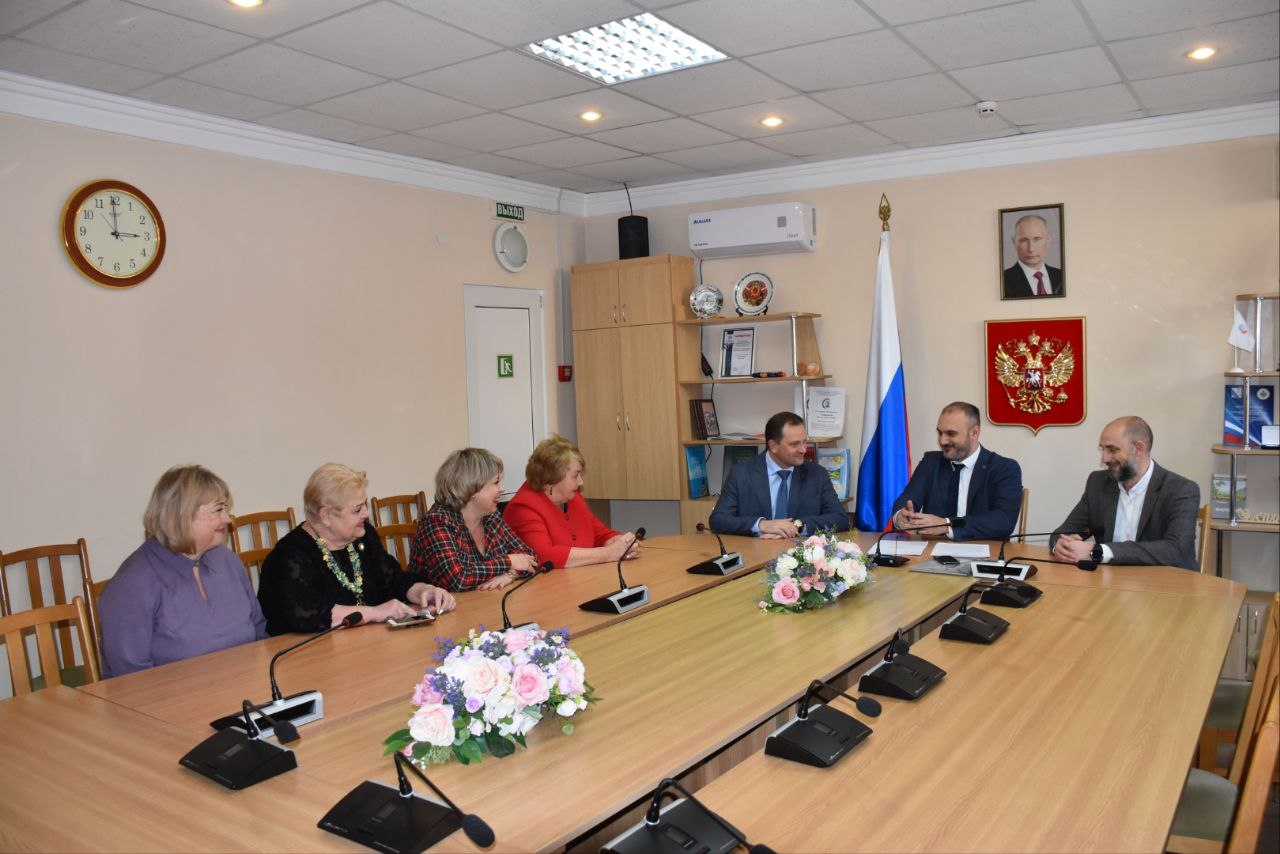 